                                                                                                                Phone: Office: 0194-2420078, 2420405, Ext. 2155  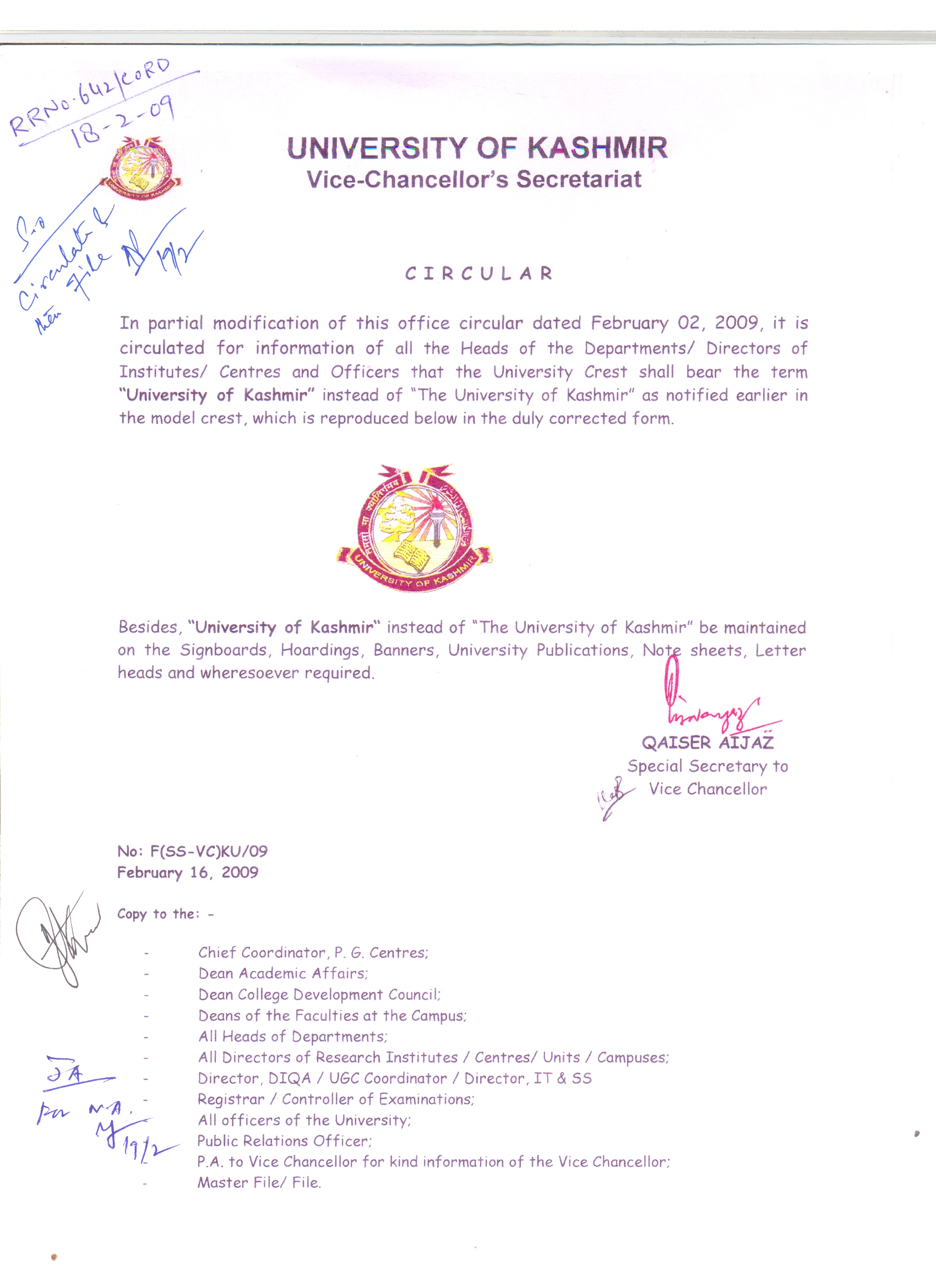                                       e mail: azrakamili@gmail.com                                                University of Kashmir, Srinagar -190006Centre of Research for Development&   P.G. Department of Environmental Science                                                                                         No: F (Tender/Equip)/CORD/KU/2017                                                                                                                                                                                                           Dated: 11thJan 2017                                                            Tender Notice      Sealed tenders affixed with revenue stamps worth Rs. 6 /= are invited from Registered  Dealers/ Suppliers for supply of following equipment to  the Centre of Research for Development, University of Kashmir, Hazratbal, Srinagar on the following terms and conditions:-The item quoted should be of variable specifications. The rates quoted should be inclusive of all taxes and supply should be FOR Departmental stores.Earnest money of an amount of Rs.5000/= pledged in the name of undersigned be enclosed with the tender.Up-to-date VAT clearance certificate should be attached with the tender.Dealership certificate and certificate to the effect that after -sale service will be made available.The supply shall have to be made within 20 days from the date of issuing order.The tenders should reach to the undersigned office along with soft copy by 25th January, 2017.The tender notice is also available on the university main website and also on the official website CORD. www.cord.uok.edu.in                    Name of Equipment                                      	Specification          	 1.      Autoclave (Electric)                                        S.S body, Cap. 40/ 50 ltrs.              2.      Grinder                                                            Size: 65x25mm             3.       Oven						S.S Body, Size: 455x455x605mm/	                                                        			                          455x455x455mm             4.       BOD Incubator                       		S.S Body, Capacity: 112/ 280 Ltrs                                         5.       Range finder/ Hypsometer (Laser)        	Range: 11-550yrds; 10-500m;1ft						Power: 3VCR 2 (Battery included)Prof. Azra N. KamiliDirector Copy to:1.  PRO University of Kashmir for publishing of the NIT in the Leading Local Dailies.2.  Information Technologist, for posting the NIT on the University Website.